Moj grad u predvečerjeSunce je počelo sklapati oči, sprema se za san. Ljudi se polako umorni vraćaju s posla ne mareći ni za što. Sunce svoje  posljednje zrake baca na naš grad tvoreći najljepši dio dana, predvečere.Po nebu su se prolile stotine boja, sunce se sakrilo iza oblaka, a ptice kao lađe po moru plove po nebu. U rijeci Dravi gledam odraz neba, a umjesto ptica koje lete, brodovi plove. Zbog svih svjetla Promenada izgleda beskrajno. Sunčeve zrake beskrajnom Promenadom dolaze do Tvrđe i kucaju na ogromna Vodena vrata. Nitko nije odgovorio pa su preskočile zidinu i ušle u tvrđu, ali su se spotakle i pale na Trg Svetog Trojstva gdje su svojom vatrenošću skoro zapalile stare topove. Dok na mostu iznad Drave gledam zalazak sunca, netko se oglasio. Tko je to? U daljini je provirio vrh stare katedrale koja nas poziva na misu. Zrake sunca provlače se kroz predivno oslikane prozore i padaju na svećenika kako bi svačija pozornost bila na njemu. Nakon mise otišle su se prošetati sa Šetačem kako bi s još nekim mogli gledati naš predivan grad obasjan i iscrtan žarkim bojama, išli bi s ljudima, ali oni za to nemaju vremena.Sunce više nema snage slati svoje zrake, umorno je. Umjesto razigranoga sunca dolazi pospani mjesec, vrijeme je da moj grad utone u san.		Niko Kolarić 8.b	Mentorica: Matija Radoš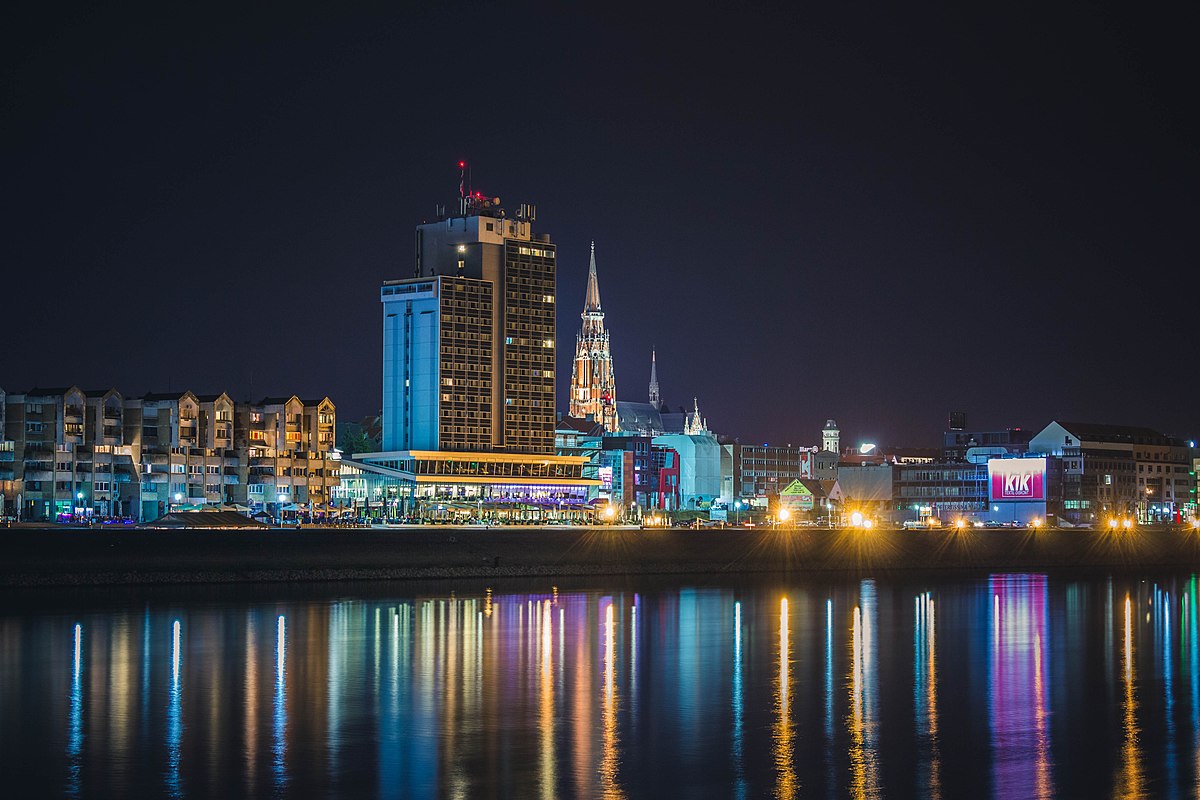 